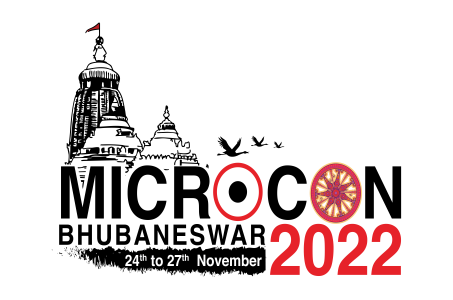 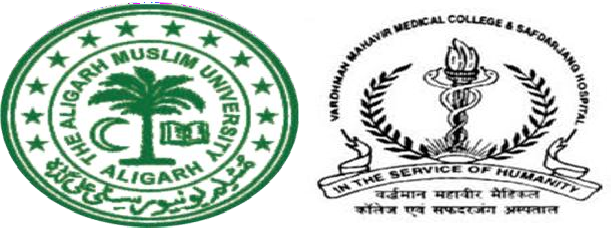 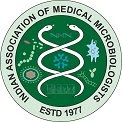 Scientific Workshop: Biomedical Waste Management,  23.11.2022,  AMRI, BhubneshwarResource Person: Dr Malini R Capoor, VMMC & SJH, Chairperson: CPCB/VMMC & SJHTime (Hrs)TopicSpeaker0930 - 1000Inaugural Address & Importance of BMWM in Healthcare & role of administrative. Dr B.L.Sherwal,MS  VMMC & SJH,Inaugural Address & Importance of BMWM in Healthcare & role of administrative. Dr B.L.Sherwal,MS  VMMC & SJH,1000 - 1030Introduction of the Delegates to the Workshop & PretestDr. Malini R Capoor, VMMC & SJH1030 - 1100Policy and Guidelines for biomedical waste managementDr. Malini R Capoor, VMMC & SJH1100 - 11:30BMWM rules 2016,2018 & 2019  and CPCB guidelines 2022: Legal Aspects, Authorization,Annual Report VMMC & SJH1130 - 1200 Role & function of Regulators: Central Pollution Control Board & SPCBDr Youthika Puri, CPCB1200 - 1230Kayakalp, NQUAS, Parameters, Thematic Areas Relatedto BMWM Dr. J N Srivastava, NHSRC1230 - 1300BMWM in COVID 19 Context and Monkeypox context vaccination waste, Home Care wasteDr. Malini R Capoor, VMMC & SJH1300 - 1330LUNCHLUNCH1330 - 1400 Lab Waste & Liquid Waste ManagementDr. Annapurna Parida EX,VMMC & SJH1400 - 1430Management of Biomedical waste in Orissa: An overviewDr Youthika Puri, CPCB Orrissa pollution control board1430 - 1500Health care Waste Management in Captive Facility: RIMS Imphal Experience Dr. Sanjib Singh,  MS, RIMS Imphal1500 - 1530Solid waste management in Health Care facilitiesChintan, Solid waste expert1530 - 1600Demonstration of BMWM AUDIT APP, Immunization Waste  Needle cutter videoVMMC & SJH 1600-1630Treatment technologies for BMWM Dr. Varsha Gupta, GMC Chandigarh1630 - 1645Demonstration of Barcoding      Mr Sarabjeet Singh1645-1705NABH/NABL parameters for BMWMDr. Sunita Sahu, Apollo Bhubneshwar   1705-1730Panel on BMWM    OPEN HOUSE1730 - 1800Post test & Discussion Dr. Annapurna Parida,  EX VMMC & SJH	